––––АНКЕТА: АГЕНТИ ЗМІН В ОСВІТІ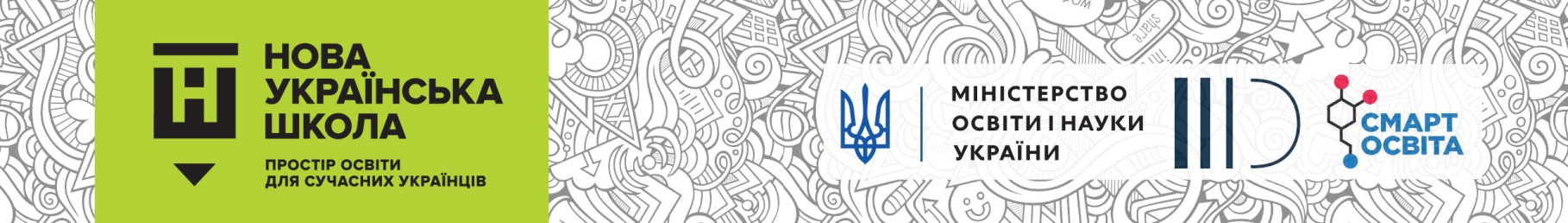 Контактна інформація:Ваша дата народження
Де Ви мешкаєте
Як можна з Вами зв’язатися 
(вкажіть, будь ласка, електронну пошту, номер телефону та сторінку профілю у соцмережах)
Де саме Ви працюєте і ким?Якою Ви бачите Нову українську школу (до 1000 символів)?________________________________________________________________________________________________________________________________________________________________________________________________________________________________________________________________________________________________________________________________________________________Які, на Вашу думку, цінності треба закладати в НУШ?______________________________________________________________________________________Як Ви вважаєте, в чому полягає основна роль дорослого у НУШ?______________________________________________________________________________________Хто для Вас є моральним авторитетом і чому?______________________________________________________________________________________Які риси характеру треба виховувати у дітях?______________________________________________________________________________________Що, на Вашу думку, є основним критерієм якісного процесу навчання у школі і чому?______________________________________________________________________________________Як, на Вашу думку, в Україні має бути реалізована ідея партнерства у школі?______________________________________________________________________________________
Що плануєте робити особисто Ви для впровадження НУШ?
______________________________________________________________________________________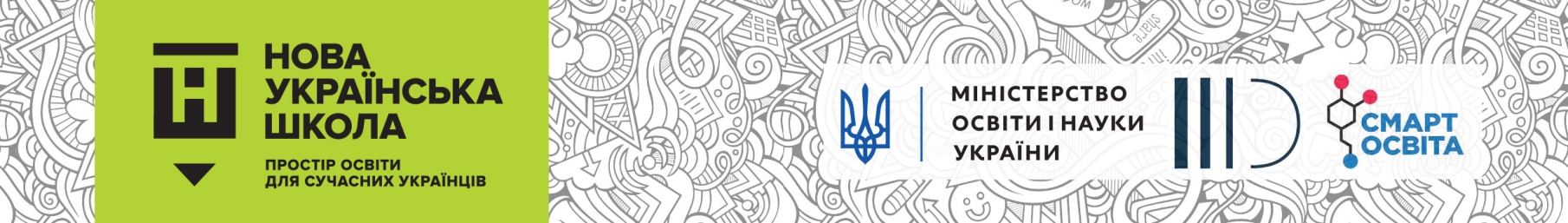 Чи готові ділитись досвідом впровадження Нової української школи з іншими?
______________________________________________________________________________________Якими Ви бачите лідерів Нової української школи?
______________________________________________________________________________________Хто такі, на вашу думку, Агенти змін в освіті? 
______________________________________________________________________________________Чи маєте Ви бажання стати Агентом змін?
______________________________________________________________________________________Чи маєте практику публічних виступів?
______________________________________________________________________________________Чи маєте публікації в ЗМІ (як так, то наведіть приклади)?
______________________________________________________________________________________Чи маєте бажання готувати матеріали  та коментарі для спеціалізованого сайту «Нова українська школа» (NUS.ORG.UA)?  _________________________________________________________________Чи готові до спілкування з представниками ЗМІ щодо Нової української школи?
______________________________________________________________________________________Чи хотіли б пройти тренінг з публічних комунікацій?
______________________________________________________________________________________Надсилайте анкету на адресу: novashkola2018@gmail.comАбо заповнить на сайті:  nus.org.uaАнкету розроблено у партнерстві з Міжнародним інститутом інтегрального розвитку та ГО «СМАРТ ОСВІТА».